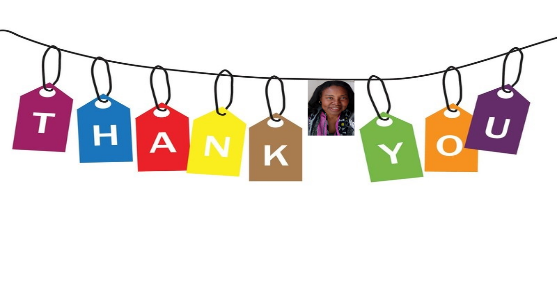 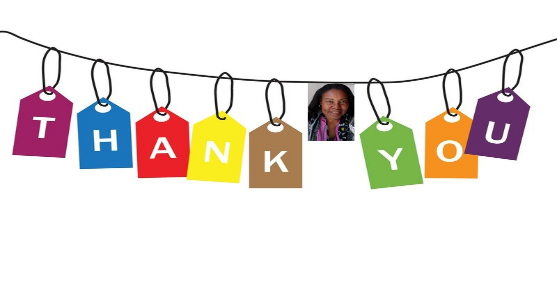 ~Seven Question Survey~We are moving forward at “Joseph Learning Lab” to help children who are being left behind the learning curve. Your input is important to help us with our nonprofit development. 1)    Are you aware of After School Tutoring Programs for underprivileged children  __Yes     __No 2)    How important do you think it is to offer After School Tutoring Programs for underprivileged children (1 least important to 5 most important)   __1       __2       __3       __4       __5 3)    Are you aware of “Joseph Learning Lab” and the services that are provided (Check the services that you are aware of)   __Tutoring  __Mentoring  __Adopt-A-School Program  __Field Trips                    __ College Ready Programs  __ Vocational Training   __Computer Training                    __ Real Life Skills Training  __Fun-Fit Sports Activities   4)    Are you aware of our website https://www.josephlearninglab.org                    ___Yes     ___No5)    What is your preference to receive thank you notes or other information __Via postal mail    __Digital   __Unsure 6)    How often would you like to receive email News Updates about “Joseph Learning Lab”  __Quarterly     __Bi-Annual     __Annual     __Unsure 7)    Would you be interested in attending a Fundraiser Festival with fun activities in one of the months listed below  __June         __October         __December         __Unsure Comments about survey questions:  ____________________________________________________________ ____________________________________________________________  Thank you for your input!